.Intro : 32 counts ( 18 seconds )Jazz box, Rock Forward, Turn 1/2 Left, Step Pivot 1/2 Turn Left.*(Restart during wall 3)Skate Diagonally Right, Diagonal Shuffle Left, Skate Diagonally Right, Diagonal Shuffle Left.Cross, Side, Behind Side Cross, Side Rock, Back Rock.Side Rock, Cross Step, Monterey Turn 1/4 Right, Sailor Step 1/4 Turn Left With Cross.*(Restart during wall 8)*(Restart during wall 5)Long Step Right, Slide, Behind Side Cross, Sweep, Cross Step, Side Touch, Forward Touch.Hitch, Touch Back, Turn 1/4 Left, Turn 1/4 Right, Full Turn & 1/4 Left With Long Step, Drag.Jazz Box 1/4 Right, Step Behind, Turn 1/4 Left, Side Step, Turn 1/4 Left.Rock Forward, Recover, Full Turn Back, Rock Back, Recover, Full Turn Forward.Restarts : -- On Wall 3, restart after the first 8 counts ( after Step 1/2 Turn) 12:00.- On Wall 5, restart after 32 counts ( after Sailor Step 1/4 LF Cross ) 6:00;- On Wall 8, restart after 28 counts ( after Cross LF Touch RF ) 6:00.Blue Jay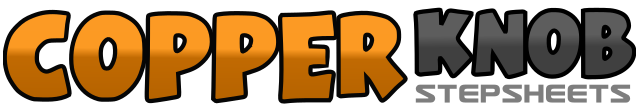 .......Count:64Wall:2Level:Intermediate.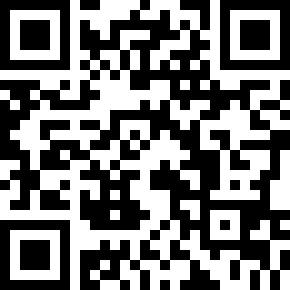 Choreographer:Kate Sala (UK) & Tiphanie Hansel (FR) - May 2019Kate Sala (UK) & Tiphanie Hansel (FR) - May 2019Kate Sala (UK) & Tiphanie Hansel (FR) - May 2019Kate Sala (UK) & Tiphanie Hansel (FR) - May 2019Kate Sala (UK) & Tiphanie Hansel (FR) - May 2019.Music:Spread My Wings - Daniel FurlongSpread My Wings - Daniel FurlongSpread My Wings - Daniel FurlongSpread My Wings - Daniel FurlongSpread My Wings - Daniel Furlong........1 2 3Cross RF over LF. Step back on LF. Step RF to right side.4 5 6Rock forward on LF. Recover on to RF. Turn 1/2 left Stepping forward on LF. 6:00.7 8Step forward on RF. Pivot 1/2 turn left. 12:00.1 2Skate on RF forward to right diagonal. Slide LF towards RF. (Weight on RF)3 & 4Step LF forward to left diagonal. Step RF next to LF. Step LF forward to L diagonal.5 6Skate on RF forward to right diagonal. Slide LF towards RF. (Weight on RF)7 & 8Step LF forward to left diagonal. Step RF next to LF. Step LF forward to L diagonal.1 2Cross step RF over LF. Step LF to left side.3 & 4Cross step RF behind LF. Step LF to left side. Cross step RF over LF.5 6Side rock on LF to left side. Recover on to RF.7 8Rock Step back on LF. Recover on to RF.1 2Side rock on LF to left side. Recover on to RF.3 4Cross step LF over RF. Point RF out to right side.5 6Montery 1/4 turn right stepping down on RF. Point LF out to left side. 3:00.7 & 8Cross step LF behind RF. Turn 1/4 left Stepping RF in place. Cross step LF over RF. 12:001 2Long step on RF to right side. Slide LF in towards RF.3 & 4Cross step LF behind RF. Step RF to right side. Cross step LF over RF.5 6Sweep RF round to right side from back to front. Cross step RF over LF.7 8Touch LF to left side, Touch LF forward.1 2Hitch LF up, Touch LF back.3 4Turn/swivel 1/4 left keeping feet in place. Turn/swivel 1/4 right keeping feet in place. 12:00.5 6Turn 1/2 left stepping forward on LF. Turn 1/2 left stepping back on RF. 12:00.7 8Turn 1/4 left making a long step to left side on LF, Drag RF towards LF 9:00.1 2Cross step RF over LF. Turn 1/4 right stepping back on LF 12:00.3 4Step RF to right side. Step forward on LF.5 6Cross step RF behind LF. Turn 1/4 left stepping forward on LF. 9:00.7 8Step RF to right side. Turn 1/4 left stepping LF to left side 6:00.1 2Rock forward on RF. Recover on to LF. 6:00.3 4Turn 1/2 right stepping forward on RF. Turn 1/2 right stepping back on LF. 6:00.5 6Rock back on RF. Recover on to LF.7 8Turn 1/2 left stepping back on RF. Turn 1/2 left stepping forward on LF. 6:00.